Администрация муниципального образования «Город Астрахань»РАСПОРЯЖЕНИЕ27 июня 2018 года №2846-р«О внесении изменения в распоряжение администрации муниципального образования «Город Астрахань» от 25.01.2018 №312-р»В соответствии со статьей 49 Уголовного кодекса Российской Федерации, статьей 25 Уголовно-исполнительного кодекса Российской Федерации» и статьей 32.13 Кодекса Российской Федерации об административных правонарушениях, в целях обеспечения исполнения наказания в виде обязательных работ, по согласованию с уголовно - исполнительной инспекцией УФСИН России по Астраханской области и Управлением Федеральной службы судебных приставов по Астраханской области:Внести в распоряжение администрации муниципального образования «Город Астрахань» от 25.01.2018 № 312-р «Об обеспечении исполнения наказания в виде обязательных работ» следующее изменение:Перечень организаций, оказывающих содействие в занятости гражданам, отбывающим административное наказание в виде обязательных работ, и гражданам, отбывающим наказание в виде, обязательных работ, осужденным по приговору суш, утвержденный вышеуказанным распоряжением изложить в новой редакции, согласно приложению.Управлению информационной политики администрации муниципального образования «Город Астрахань» разместить настоящее распоряжение администрации муниципального образования «Город Астрахань» на официальном сайте администрации муниципального образования «Город Астрахань».Управлению контроля и документооборота администрации муниципального образования «Город Астрахань» внести соответствующее изменение в поисково-справочную систему правовых актов администрации муниципального образования «Город Астрахань».Контроль за исполнением настоящего распоряжения администрации муниципального образования «Город Астрахань» возложить на заместителя главы администрации муниципального образования «Город Астрахань» Агабекова С.Б.Глава администрации О.А. Полумордвинов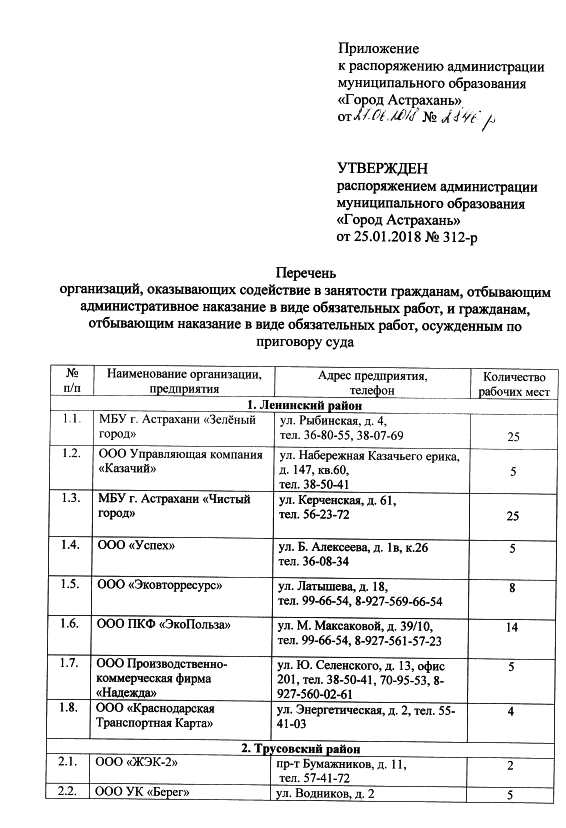 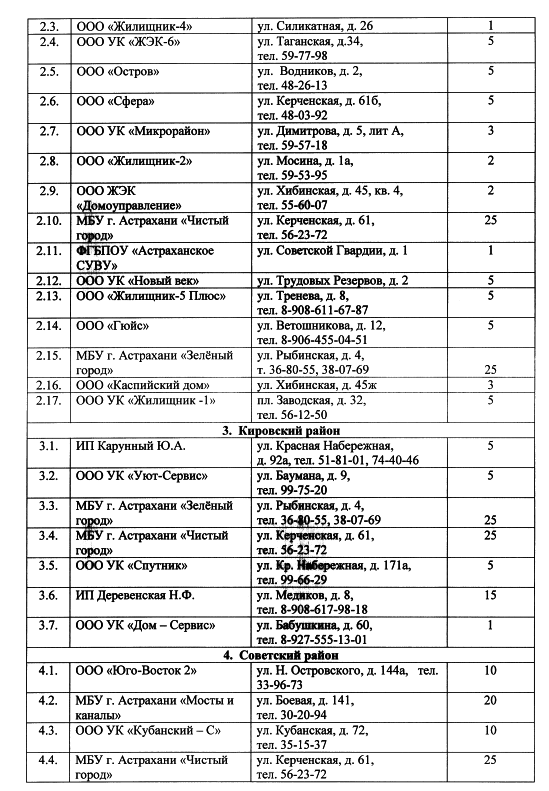 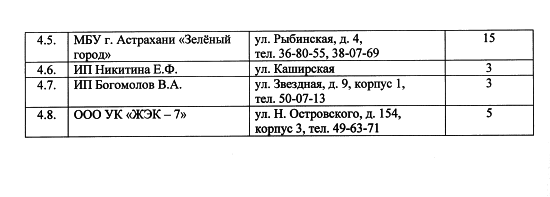 